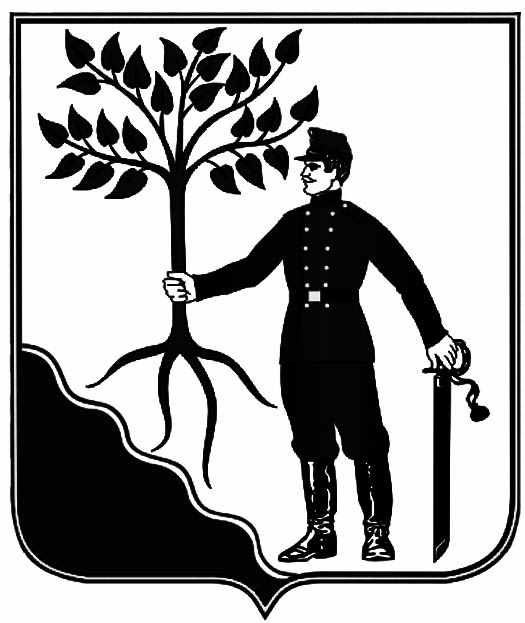 АДМИНИСТРАЦИЯ НОВОКУБАНСКОГО ГОРОДСКОГОПОСЕЛЕНИЯ НОВОКУБАНСКОГО РАЙОНАПОСТАНОВЛЕНИЕ от   11.06.2021            								        №   647г. НовокубанскО внесении изменений в постановление администрации Новокубанского городского поселения Новокубанского районаот 29 апреля 2021 года № 508 «О проведении конкурса на предоставление в 2021 году субсидий из бюджета Новокубанского городского поселения Новокубанского района муниципальным унитарным предприятиям, оказывающим услуги в сфере коммунального хозяйства и благоустройства на территории Новокубанского городского поселения Новокубанского района» В соответствии с постановлением администрации Новокубанского городского поселения Новокубанского района от 26 апреля 2021 года № 480  «Об утверждении Порядка предоставления субсидий из бюджета Новокубанского городского поселения Новокубанского района муниципальным унитарным предприятиям, оказывающим услуги в сфере коммунального хозяйства и благоустройства на территории Новокубанского городского поселения Новокубанского района»,                                 п о с т а н о в л я ю:1. Внести в постановление администрации Новокубанского городского поселения   Новокубанского   района     от     29    апреля    2021    года    №   508 «О проведении конкурса  на предоставление в 2021 году субсидий из бюджета Новокубанского городского поселения Новокубанского района муниципальным унитарным предприятиям, оказывающим услуги в сфере коммунального хозяйства и благоустройства на территории Новокубанского городского поселения Новокубанского района» изменения, изложив приложение № 2 в новой редакции, согласно приложения № 1 к настоящему постановлению.2. Контроль за выполнением настоящего постановления возложить на начальника финансово-экономического отдела администрации Новокубанского городского поселения Новокубанского района О.А.Орешкину.3. Настоящее постановление вступает в силу со дня его подписания и подлежит официальному опубликованию в информационном бюллетене «Вестник Новокубанского городского поселения».  Исполняющий обязанности главы Новокубанского городского поселения Новокубанского района                                                                        А.Е. Ворожко                                                                  		              Приложение № 1УТВЕРЖДЕНпостановлением администрации Новокубанского городского                                                                                                                       поселения Новокубанского районаот 11.06.2021 г. № 647«Приложение № 2УТВЕРЖДЕНпостановлением администрации Новокубанского городского                                                                                                                       поселения Новокубанского района от 29.04.2021 г. № 508Составкомиссии по конкурсному отбору муниципальных унитарных предприятий для предоставления субсидий из  бюджета Новокубанского городского поселения Новокубанского района                         Информационный бюллетень «Вестник Новокубанского городского поселения Новокубанского района»№ 40 от 11.06.2021г. Учредитель: Совет Новокубанского городского поселения Новокубанского районаГончаровСергей Борисовичзаместитель главы Новокубанского городского поселения Новокубанского района,  председатель комиссии;ГладковаСветлана ГригорьевнаЗаместитель начальника финансово-экономического отдела, секретарь комиссии;Члены комиссии:Члены комиссии:Объедков Андрей Викторовичначальника юридического отдела администрации Новокубанского городского поселения Новокубанского района;Орешкина Ольга АлександровнаИльющенко Александр Васильевичначальник финансово-экономического отделаадминистрации Новокубанского городского поселения Новокубанского районадепутат Совета Новокубанского городского поселения Новокубанского районаНачальник финансово-экономического отделаадминистрации Новокубанского городскогопоселения Новокубанского района	   О.А. ОрешкинаНачальник финансово-экономического отделаадминистрации Новокубанского городскогопоселения Новокубанского района	   О.А. ОрешкинаИнформационный бюллетень «Вестник Новокубанского городского поселения Новокубанского района»Адрес редакции-издателя:352235, Краснодарский край, Новокубанский район, г. Новокубанск, ул. Первомайская, 128.Главный редактор  А. Е. ВорожкоНомер подписан к печати 11.06.2021 в 10-00Тираж 30 экземпляровДата выхода бюллетеня 11.06.2021Распространяется бесплатно